ASSUNTO: Requeiro ao prefeito municipal, Paulo Silva, que por meio da secretaria competente, que informe e envie à esta Casa de Leis cópias e detalhes do projeto de obras de reforma dos brinquedos existentes no Complexo Lavapés.DESPACHO:SALA DAS SESSÕES_____/_____/_____ PRESIDENTE DA MESAREQUERIMENTO Nº       DE 2021SENHOR PRESIDENTE,SENHORAS VEREADORAS E SENHORES VEREADORES,	Considerando a reclamação de munícipes acerca dos brinquedos infantis quebrados, no Complexo Lavapés, e que atualmente há riscos de as crianças se machucarem;REQUEIRO, na forma regimental, e depois de ouvido o Douto Plenário desta Casa, que seja oficiado o prefeito Paulo de Oliveira e Silva, para que por meio da secretaria municipal competente que que informe e envie à esta Casa de Leis cópias e detalhes do projeto de obras de reforma dos brinquedos existentes no Complexo Lavapés.	 JORNALISTA GERALDO VICENTE BERTANHAVEREADOR DA CÂMARA MUNICIPAL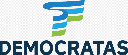 